Guided Notes- Chapter 4: Variables and Ratios	 	  Name_______________________In this chapter I CAN: Apply variables to generalize and to represent unknown quantitiesWrite multiple expressions to describe a pattern and recognize whether the expressions are equivalentFind the value of an algebraic expression when the value of the variable is knownEnlarge and reduce figures while maintaining their shapesUse ratios to describe relationships between similar shapes4.1.1 What if I do not know a length? Introduction to Variables4.1.2 How many ways can I represent it?Writing Equivalent Expressions4.1.3 How can I describe any figure?Using Variables to Generalize4.2.1 How can I enlarge a shape?Enlarging Two-Dimensional Shapes4.2.2 How does it change?Enlarging and Reducing Figures4.2.3 How can I compare them?Enlargement and Reduction Ratios4.2.4 How Can I use ratios?Ratios and Other Situations4-1 b.c.d.4-2a.b.c.4-3 4-3 a.b.c.c.4-4 4-4 a.b.4-12 a.b.c.d.4-13 Jona’s Method:Curran’s Method:Tina’s MethodRaymond’s Method:Alyssa’s MethodTJ’s Method4-14b.4-154-21 a.b.  b.  4-22 Generalizing4-234-244-25a.b.c.d.4-264-264-274-274-284-28 4-29 4-29a.4-304-304-444-45 4-464-52  The Broken Copier4-53 4-53 a.a.b.i.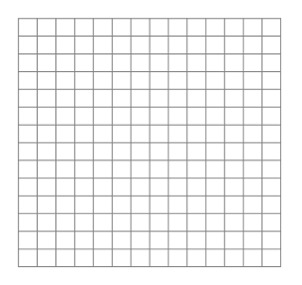 ii.c.c.4-544-54a.b.4-554-55a.Shape:b.Length of each side?c.What are the coordinates of the corners?What are the lengths of the sides?d.What are the coordinates of the vertices?What are the side lengths?4-634-634-63a.a.a.b.i.ii.iii.c. c. c. 4-644-644-64a.a.a.b.b.b.4-654-654-654-664-664-664-754-754-754-75a.a.a.a.b.b.b.b.c. c. c. c. 4-764-764-764-76a.a.a.a.b.b.b.b.c.c.c.c.4-774-774-774-77a.i.)ii.)ii.)iii.)b.b.b.b.c.c.c.c.4-784-784-784-78a.a.b.b.